History and Approaches (2-4%)Psychology is derived from physiology (biology) and philosophyEarly ApproachesStructuralism – used INTROSPECTION (act of looking inward to examine mental experience) to determine the underlying STRUCTURES of the mindFunctionalism – need to analyze the PURPOSE of behaviorApproaches Key WordsEvolutionary – GenesHumanistic – free will, choice, ideal, actualizationBiological – Brain, NTsCognitive – Perceptions, thoughtsBehavioral – learned, reinforcedPsychoanalytic/dynamic – unconscious, childhoodSociocultural – societyBiopsychosocial – combo of abovePeople:Mary Calkins: First Fem. Pres. of APACharles Darwin: Natural selection & evolutionDorothea Dix: Reformed mental institutions in U.S.Stanley Hall: 1st pres. of APA1st  journalWilliam James: Father of American Psychology – functionalistWilhem Wundt: Father of Modern Psychology – structuralistMargaret Floy Washburn–1st fem. PhDChristine Ladd Franklin – 1st fem. Research Methods (8-10%)Experiment : Adv: researcher controls variables to establish cause and effect Disadv: difficult to generalizeIndependent Variable: manipulated by the researcherExperimental Group: received the treatment (part of the IV)Control Group: placebo, baseline (part of the IV)Placebo Effect: show behaviors associated with the exp. group when having received placeboDouble-Blind: Exp. where neither the participant or the experimenter are aware of which condition people are assigned toDependent Variable: measured variable (is DEPENDENT on the independent variable)Operational Definition: clear, precise, typically quantifiable definition of your variables – allows replication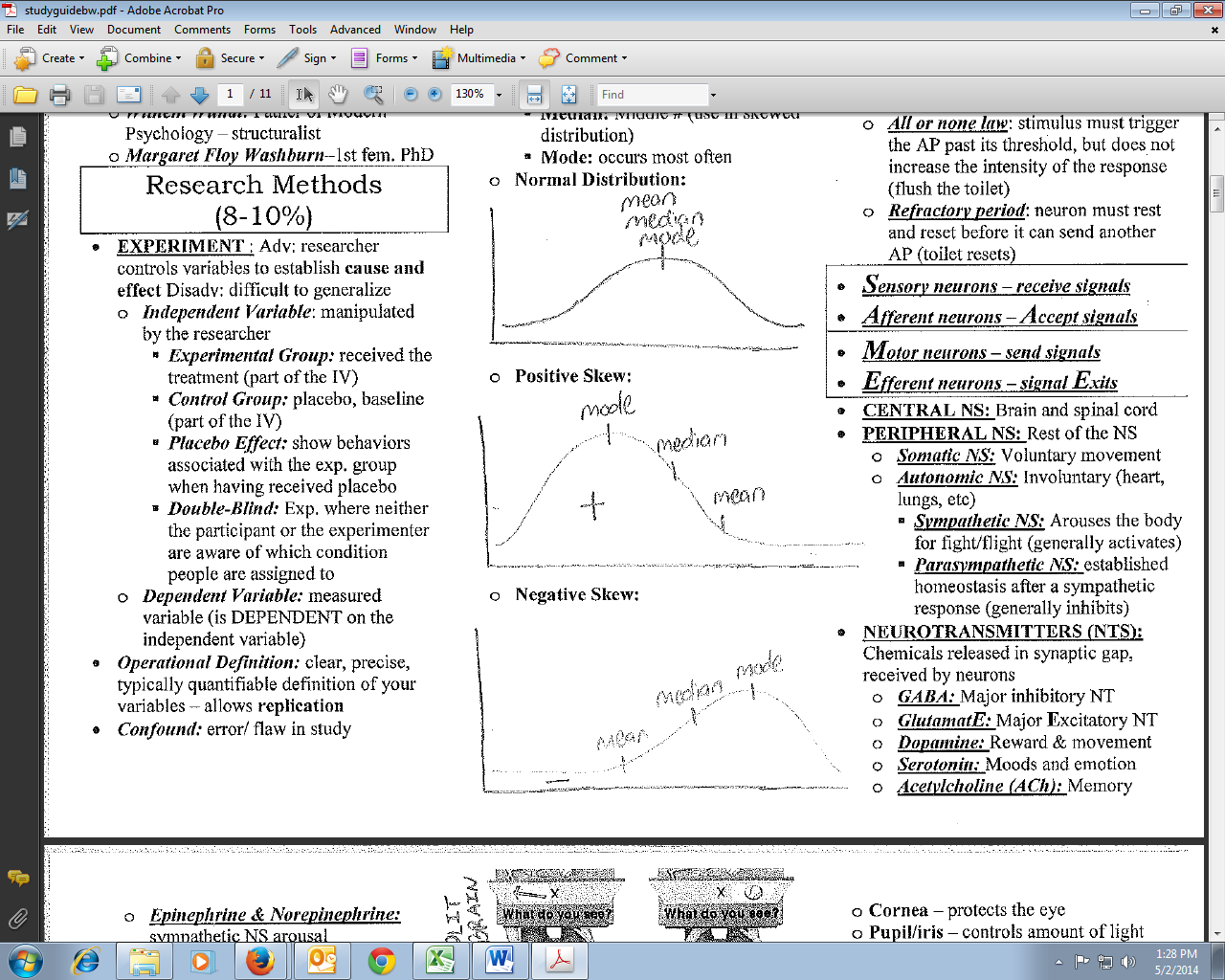 Confound: error/ flaw in studyRandom Assignment: assigns participants to either control or experimental group at random – minimizes bias, increase chance of equal representationRandom Sample: method for choosing participants – minimizes biasValidity: accurate resultsReliability: same results every timeNaturalistic Observation: Adv: real world validity (observe people in their own setting) Disadv: No cause and effectCorrelation: Adv: identify relationship between two variables Disadv: No cause and effect (CORRELATION DOES NOT EQUAL CAUSATION)Positive Correlation – Variables vary in the same directionNegative Correlation – variables vary in opposite directionsThe stronger the # the stronger the relationship REGARDLESS of the pos/neg sign Case Study: Adv. Studies ONE person (usually) in great detail – lots of info Disadv: No cause and effectDescriptive stats:shape of the dataMeasures of Central Tendency:Mean: Average (use in normal distribution)Median: Middle # (use in skewed distribution)Mode: occurs most oftenInferential statistics: establishes significance (meaningfulness) Significant results = NOT due to chanceEthical Guidelines (APA)ConfidentialityInformed ConsentDebriefingDeception must be warrantedBiological Basis (8-10%)Neuron: Basic cell of the NSDendrites: Receive incoming signalSoma: Cell body (includes nucleus)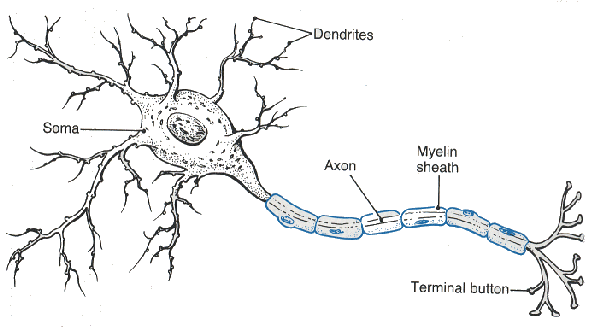 Axon: AP travels down thisMyelin Sheath: speeds up signal down axonTerminals: release NTs – send signal onto next neuronSynapse: gap b/w neuronsAction Potential: movement of sodium and potassium ions across a membrane sends an electrical charge down the axonAll or none law: stimulus must trigger the AP past its threshold, but does not increase the intensity of the response (flush the toilet)Refractory period: neuron must rest and reset before it can send another AP (toilet resets)Sensory neurons – receive signalsAfferent neurons – Accept signalsMotor neurons – send signalsEfferent neurons – signal ExitsCentral NS: Brain and spinal cordPeripheral NS: Rest of the NSSomatic NS: Voluntary movementAutonomic NS: Involuntary (heart, lungs, etc)Sympathetic NS: Arouses the body for fight/flight (generally activates)Parasympathetic NS: established homeostasis after a sympathetic response (generally inhibits)Neurotransmitters (NTs): Chemicals released in synaptic gap, received by neuronsGABA: Major inhibitory NTGlutamatE: Major Excitatory NTDopamine: Reward & movementSerotonin: Moods and emotionAcetylcholine (ACh): Memory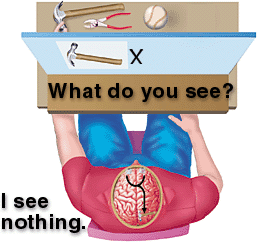 Epinephrine & Norepinephrine: sympathetic NS arousalEndorphins: pain control, happinessOxytocin: love and bondingAgonist: drug that mimics a NTAntagonist: drug that blocks a NTReuptake: Unused NTs are taken back up into the sending neuron. SSRIs (selective serotonin reuptake inhibitors) block reuptake – treatment for depressionAreas of the Brain:Hindbrain: oldest part of the brainCerebellum – movement (what does it take to ring a bell)Medulla – vital organs (HR, BP)Pons – sleep/arousal (Ponzzzzzz)MidbrainReticular formation: attention (if you can’t pay attention, You R F’d)Forebrain: higher thought processesLimbic SystemAmygdala: emotions, fear (Amy, da! You’re so emotional!)Hippocampus: memory (if you saw a hippo on campus you’d remember it!)Thalamus: relay center (Thala- MUST – everything MUST go thru here; except smells, b/c they’re MUSTY)Hypothalamus: Reward/pleasure center, eating behaviorsBroca’s Area (aphasia): Inability to produce speech (Broca – Broken speech)Wernicke’s Area (aphasia): Inability to comprehend speech (Wernicke’s what?)Cerebral Cortex: outer portion of the brain – higher order thought processes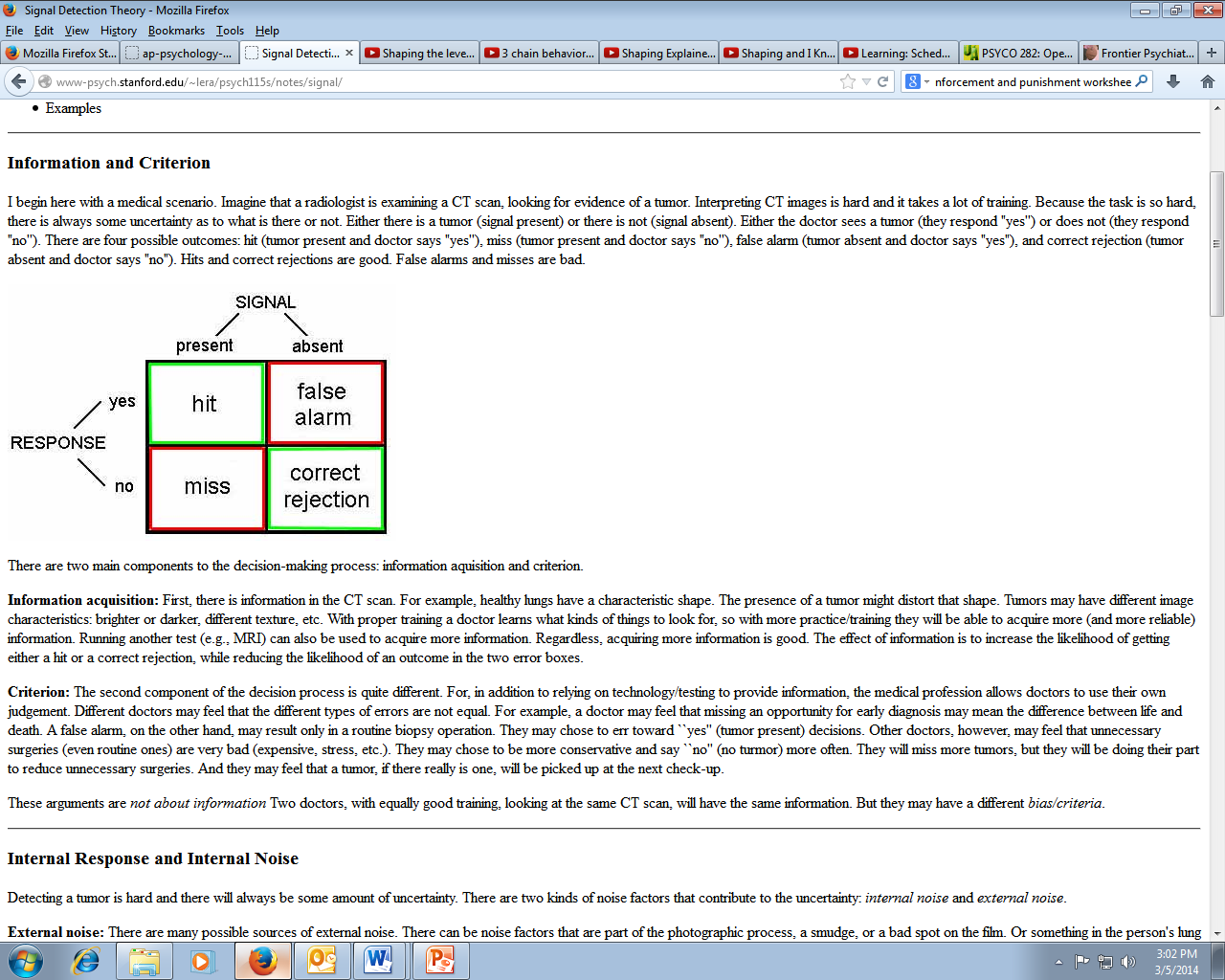 Occipital Lobe: located in the back of the head - visionFrontal Lobe: decision making, planning, judgment, movement, personalityParietal Lobe: located on the top of the head - sensationsTemporal Lobe: located on the sides of the head (temples) – hearing and face recognitionSomatosensory Cortex: map of our sensory receptors –in parietal lobeMotor Cortex: map of our motor receptors – located in frontal lobeCorpus Callosum: bundle of nerves that connects the 2 hemispheres – sometimes severed in patients with severe seizures – leads to “split-brain patients”Lateralization: the brain has some specialized features – language is processed in the L HemisphereSplit-brain experiments: done by Sperry & Gazzanaga. Images shown to the right hemisphere will be processed in the left (& vice versa), patient can verbally identify what they sawBrain Plasticity: Brain can “heal” itselfNature vs. Nurture: Answer is bothTwin Studies: Identical twins – Monozygotic (MZ)Fraternal twins – Dizygotics (DZ)Genetics: MZ twins will have a higher percentage of also developing a diseaseEnvironment: MZ twins raised in different environments show differencesEndocrine System: sends hormones throughout the bodyPituitary Gland: Controlled by hypothalamus. release growth hormonesAdrenal Glands: related to sympathetic NS: releases adrenalineBRAIN IMAGING:EEG: brain activity – not specific XRAY: not useful, doesn’t show tissuesCT / MRI: shows structuresPET: glucose shows brain activity (when in doubt pick this one)fMRI: glucose shows activity in real timeSensation & Perception(6 – 8%)Absolute Threshold: detection of signal 50% of time (is it there)Difference Threshold (also called a just noticeable difference (JND) and follows WEBER’S LAW: two stimuli must differ by a constant minimum proportion. (Can you tell a change?)Signal Detection TheorySensory Adaptation: diminished sensitivity as a result of constant stimulation (can you feel your underwear?)Perceptual Set: tendency to see something as part of a group – speeds up signal processingInattentional Blindness: failure to notice something b/c you’re so focused on another task (gorilla video)Cocktail party effect: notice your name across the room when its spoken, when you weren’t previously paying attention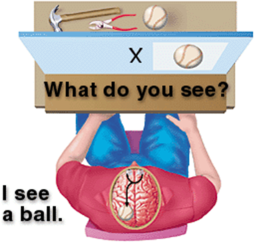 Visual System:Pathway of vision: light  cornea pupil/iris  lens  retina  rods/cones  bipolar cells  ganglion cells  optic nerve  optic chiasm  occipital lobeCornea – protects the eyePupil/iris – controls amount of light entering eyeLens – focuses light on retinaFovea–area of best vision(cones here) (your FOVarite (favorite) thing is the best thing)Rods – black/white, dim lightCones – color, bright lightBipolar cells – connect rods/cones and ganglion cellsGanglion cells – opponent-processing occurs hereBlind spot – occurs where the optic nerve leaves the eyeFeature detectors – specialized cells that see motion, shapes, lines, etc. (experiments by Hubel & Weisel)Theories of color vision:Trichromatic – three cones for receiving color (blue, red, green)Explains color blindness - they are missing a cone typeOpponent Process – complementary colors are processed in ganglion cells – explains why we see an after imageVisual Capture: Visual system overwhelms all others (nauseous in an IMAX theater – vision trumps vestibular)Constancies: recognize that objects do not physically change despite changes in sensory input (size, shape, brightness)Phi Phenomenon: adjacent lights blink on/off in succession – looks like movement (traffic signs with arrows)Stroboscopic movement: motion produced by a rapid succession of slightly varying images (animations) Monocular Cues (how we form a 3D image from a 2D image)Interposition: overlapping images appear closerRelative Size: 2 objects that are usually similar in size, the smaller one is further awayRelative Clarity: hazy objects appear further awayTexture Gradient: coarser objects are closerRelative Height: things higher in our field of vision look further awayLinear Perspective: parallel lines converge with distance (think railroad tracks)BINOCULAR CUES: (how both eyes make up a 3D image)Retinal Disparity: Image is cast slightly different on each retinal, location of image helps us determine depthConvergence: Eyes strain more (looking inward) as objects draw nearerTOP-DOWN PROCESSING: Whole  smaller partsBOTTOM-UP PROCESSING: Smaller Parts  Whole Auditory System:Pathway of sound: sound  pinna  auditory canal ear drum (tympanic membrane)  hammer, anvil, stirrup (HAS)  oval window  cochlea  auditory nerve  temporal lobesOuter Ear: pinna (ear), auditory canalMiddle Ear: ear drum , HAS (bones vibrate to send signal)Inner Ear: cochlea – like COCHELLA (sounds 1st processed here)Theories of hearing: both occur in the cochleaPlace theory – location where hair cells bends determines sound (high pitches)Frequency theory – rate at which action potentials are sent determines sound (low pitches)Other Senses:Touch: Mechanoreceptors  spinal cord  thalamus  somatosensory cortexPain: Gate-control theory: we have a “gate” to control how much pain ix experiencedKinesthetic: Sense of body positionVestibular: Sense of balance (semicircular canals in the inner ear effect this)Taste (gustation): 5 taste receptors: bitter, salty, sweet, sour, umami (savory)Smell (olfaction): Only sense that does NOT route through the thalamus 1st. Goes to temporal lobe and amygdalaGestalt Psychology: Whole is greater than the sum of its partsGestalt Principles: Figure/ground: organize information into figures objects (figures) that stand apart from surrounds (back ground)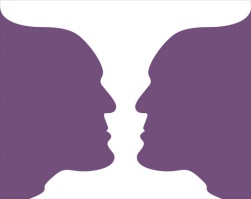 Closure: tendency to mentally fill in gapsProximity: tendency to group things together that appear near each otherSimilarity: tendency to group things together based off of looksContinuity: tendency to mentally form a continuous line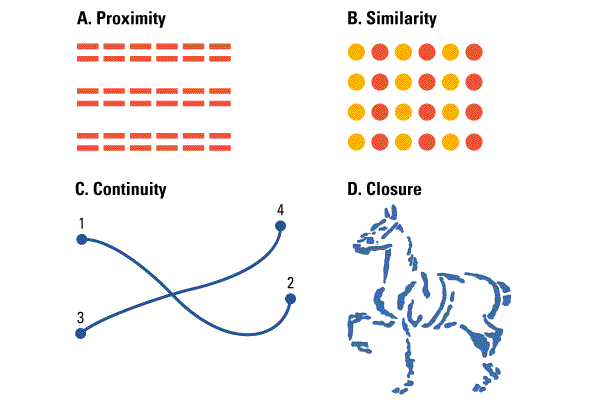 States of Consciousness (2 – 4%)STATES of CONSCIOUSNESS: Higher-Level: controlled processes – totally awareLower-Level: automatic processing (daydreaming, phone numbers)Altered States: produced through drugs, fatigue, hypnosisSubconscious: Sleeping and dreamingNo awareness: Knocked outMETACOGNITION: Thinking about thinkingSLEEP:Beta Waves: awakeAlpha Waves: high amp., drowsyStage 1: light sleepStage 2: bursts of sleep spindlesStage 3 (delta waves: Deep sleepStage 4: extremely deep sleepRapid Eye Movement (REM): dreamingEntire cycle takes 90 minutes, REM occurs inb/w each cycle. REM lasts longer throughout the night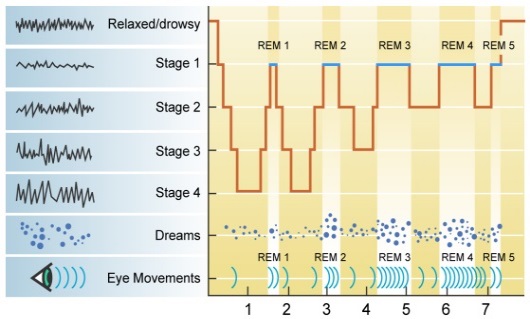 CIRCADIAN RHYTHM: 24 hour biological clockBody temp and awareness change due to thisControlled by the Suprachiasmatic nucleus (SCN) in the brainExplains jet lag SLEEP DISORDERSInsomnia: Inability to fall asleep (due to stress/anxiety)Sleep walking: (due to fatigue, drugs, alcohol)Night terrors: extreme nightmares – NOT in REM sleep – typical in children Narcolepsy: fall asleep out of nowhere (due to deficiency in orexin)Sleep Apnea: stop breathing suddenly while asleep (due to obesity usually)DREAM THEORIES: Freud’s Unconscious Wish Fulfillment: Dreaming is gratification of unconscious desires and needsLatent Content: hidden meaning of dreamsManifest Content: obvious storyline of dreamActivation Synthesis: Brain produces random bursts of energy – stimulating lodged memories. Dreams start random then develop meaningHYPNOSISIt Can: Reduce pain, help you relaxIt CANNOT: give you superhuman strength, make you regress, make you do things against your willPSYCHOACTIVE DRUGS:Triggers dopamine release in the brainDepressants: Alcohol, barbiturates, tranquilizers, opiates (narcotics)Decrease sympathetic NS activation, highly addictiveStimulants: Amphetamines, Cocaine, MDMA (ecstasy), Caffeine, NicotineIncrease sympathetic NS activation, highly addictiveHallucinogens: LSD, MarijuanaCauses hallucinations, not very addictiveTolerance: Needing more of a drug to achieve the same effectsDependence: Become addicted to the drug – must have it to avoid withdrawal symptomsWithdrawal: Psychological and physiological symptoms associated with sudden stoppage. Unpleasant – can kill you. Learning  (7-9 %)CLASSICAL CONDITIONING: PAVLOV!Unconditioned Stimulus (US): brings about response w/o needing to be learned (food)Unconditioned Response (UR): response that naturally occurs w/o training (salivate)Neutral Response (NS): stimulus that normally doesn’t evoke a response (bell)Conditioned Stimulus (CS): once neutral stimulus that now brings about a response (bell)Conditioned Response (CR): response that, after conditioning, follows a CS (salivate)Contiguity: Timing of the pairing, NS/CS must be presented immediately BEFORE the USAcquisition: process of learning the response pairingExtinction: previously conditioned response dies out over timeSpontaneous Recovery: After a period of time the CR comes back out of nowhereGeneralization: CR to like stimuli (similar sounding bell)Discrimination: CR to ONLY the CSContingency Model: Rescorla & Wagner – classical conditioning involves cognitive processesCONDITIONED TASTE AVERSION (ONE-TRIAL LEARNING): John Garcia – Innate predispositions can allow classical conditioning to occur in one trial (food poisoning)COUNTERCONDITIONING: Little Albert and John Watson (father of behaviorism) – conditioned a fear in a baby (only to countercondition – remove it- later on)OPERANT CONDITIONING: SKINNER!lAW OF EFFECT (thorndike): Behaviors followed by pos. outcomes are strengthened, neg. outcomes weaken a behavior (cat in the puzzle box)PRINCIPLES OF OPERANT cOND:Pos. Reinforcement: Add something nice to increase a behavior (gold star for turning in HW)Neg. Reinforcement: Take away something bad/annoying to increase a behavior (put on seatbelt to take away annoying car signal)Pos. Punishment: Add something bad to decrease a behavior (spanking)Neg. Punishment: Take away something good to decrease a behavior (take away car keys)Primary Reinforcers: innately satisfying (food and water)Secondary Reinforcers: everything else (stickers, high-fives)Token Reinforcer: type of secondary- can be exchanged for other stuff (game tokens or money)Generalization: respond to similar stimulus for rewardDiscrimination: stimulus signals when behavior will or will not be reinforced (light on means response are accepted)Extinction / Spontaneous Recovery: same as classical conditioningPremack Principle: high probability activities reinforce low probability activities (get extra min at recess if you everyone turns in their HW)Overjustification Effect: reinforcing behaviors that are intrinsically motivating causes you to stop doing them (give a child 5$ for reading when they already like to read – they stop reading)Shaping: use successive approximations to train behavior (reward desired behaviors to teach a response – rat basketball)Chaining: tie together several behaviorsContinuous Reinforcement schedule: Receive reward for every responseFixed Ratio schedule: Reward every X number of response (every 10 envelopes stuffed get $$)Fixed Interval schedule: Reward every X amount of time passed (every 2 weeks get a paycheck)Variable Ratio schedule: Rewarded after a random number of responses (slot machineVariable Interval schedule: Rewarded after a random amount of time has passed (fishing)Variable schedules are most resistant to extinction (how long will keep playing a slot machine before you think its broken?)SOcial (observational) learning: Bandura!Modeling Behaviors: Children model (imitate) behaviors. Study used BoBo dolls to demonstrate the followingProsocial – helping behaviorsAntisocial – mean behaviorsMISC LEARNING TYPESLatent learning (Tolman!) – learning is hidden until useful (rats in maze get reinforced half way through, performance improvedCognitive maps – mental representation of an area, allows navigation if blockedInsight learning (Kohler!) – some learning is through simple intuition (chimps with crates to get bananas)Learned Helplessness (Seligman!) – no matter what you do you never get a positive outcome so you just give up (word scrambles)cognition(8 – 10%)ENCODING: Getting info into memoryAutomatic encoding – requires no effort (what did you have for breakfast?)Effortful encoding – requires attention (school work)Shallow, intermediate, deep processing: the more emphasis on MEANING the deeper the processing, and the better rememberedImagery – attaching images to information makes it easier to remember (shoe w/ spaghetti laces)Self-referent encoding – we better remember what we’re interested in (you’d remember someone’s phone number who you found extremely attractive)Dual encoding – combining different types of encoding aids in memoryChunking – break info into smaller units to aid in memory (like a phone #)Mnemonics – shortcuts to help us remember info easier Acronyms – using letter to remember something (PEMDAS)Method of loci – using locations to remember a list of items in orderContext dependent memory – where you learn the info you best remember the info (scuba divers testing)State dependent memory – the physical state you were in when learning is the way you should be when testing (study high, test high)STORAGE: Retaining info over timeInformation Processing Model – Sensory memory, short term memory, long term memory modelSensory Memory – stores all incoming stimuli that you receive (first you have to a pay attention)Iconic Memory – visual memory, lasts 0.3 secondsEchoic Memory – auditory memory, lasts 2-3 secondsShort Term Memory – info passes from sensory memory to STM – lasts 30 secs, and can remember 7 ± 2 itemsRehearsal (repeating the info) resets the clockWorking Memory Model splits STM into 2 – visual spatial memory (from iconic mem) and phonological loop (from echoic mem). A “central executive” puts it together before passing it to LTMLong term memory – lasts a life timeExplicit (Declarative): Conscious recollectionEpisodic: eventsSemantic: factsImplicit (Nondeclarative): unconscious recollectionClassical conditioningPriming: info that is seen earlier “primes” you to remember something later on (octopus, assassin, climate, bogeyman)Procedural: skillsMemory organizationHierarchies: memory is stored according to a hierarchySemantic networks: linked memories are stored together Schemas: preexisting mental concept of how something should look (like a restaurant)Memory storageAcetylcholine neurons in the hippocampus for most memoriesCerebellum for procedural memoriesLong-term potentiation: neural basis of memory – connections are strengthened over time with repeated stimulation (more firing of neurons)RETRIEVAL: Taking info out of storageSerial Position Effect: tendency to remember the beginning and the end of the list bestRecall: remember what you’ve been told w/o cues (essays)Recognition: remember what you’ve been told w/ cues (MC)Flashbulb memories: particularly vivid memories for highly important events (9/11 attacks)Repressed memories: unconsciously buried memories – are unreliableEncoding failure: forget info b/c you never encoded it (paid attention to it) in the first place (which is the real penny)Encoding specificity principle: the more closely retrieval cues match the way we learned the info, the better we remember the info (like state dependent memory)Forgetting curve: recall decreases rapidly at first, then reaches a plateau after which little more is forgotten (EBBINGHAUS)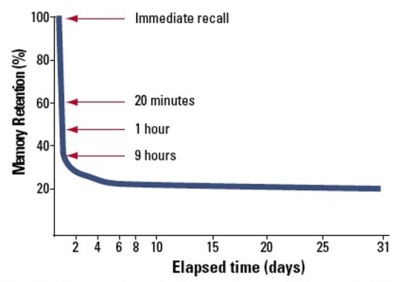 Proactive interference: old info blocks newRetroactive interference: new info blocks oldMisinformation effect: distortion of memory by suggestion or misinformation (Loftus – lost in the mall, Disney land)Anterograde amnesia: amnesia moves forward (forget new info – 50 first dates)Retrograde amnesia: amnesia moves backwards (forget old info)Alzheimer’s Disease: caused by destruction of acetylcholine in hippocampusLANGUAGEPhonemes: smallest unit of sound (ch sound in chat)Morpheme: smallest unit that caries meaning (syllable)Grammar: rules in a language that enable us to communicateSemantics: set of rules by which we derive meaning (adding –ed makes something past tense)Syntax: rules for combining words into sentences (white house vs casa blanca)Babbling stage: infants babble 1st stage of speechOne-word stage: duhTwo-word stage: duh duhTheories of language development:Imitation: Kids repeat what they hear – but they don’t do it perfectlyOverregularization: grammar mistake where children over use certain morphemes (I go-ed to the park)Operant conditioning: reinforced for language useInborn universal grammar: theory comes from NOAM CHOMSKY – says that language is innate and we are predisposed to learn itCritical period: period of time where something must be learned or else it cannot ever happen (language must be learned young – Genie the Wild Child)Linguistic determinism: language influences the way we think (Hopi people do not have words for the past, thus cannot easily think about the past) developed by WHORFTHINKINGConcepts: mental categories used to group objects, events, characteristicsPrototypes: all instances of a concept are compared to an ideal example (what you first think of)Algorithms: step by step strategies that guarantee a solution (formula)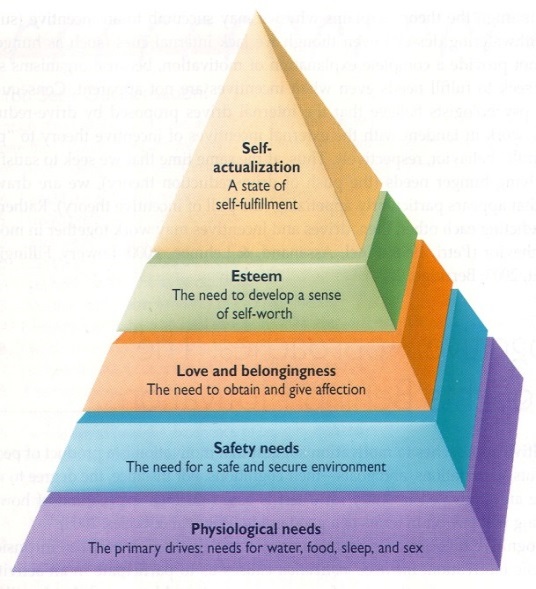 Heuristics: short cut strategy (rule of thumb)Representative Heuristic: make inferences based on your experience (like a stereotype) – assume someone must be a librarian b/c they’re quietAvailability heuristic: relying on availability to judge the frequency of something (over estimating death due to plane crashes due to recent events)Functional Fixedness: keep using one strategy – cannot think outside of the boxBelief bias: tendency of one’s preexisting beliefs to distort logical reasoning by making invalid conclusionsBelief perseverance: tendency to cling to our beliefs in the face on contrary evidenceInductive reasoning: data driven decisions, general  specificDeductive reasoning: driven by logic, specific  generalDivergent thinking: ability to think about many different things at onceMotivation & Emotion(6-8%)THEORIES OF MOTIVATIONINSTINCT: complex behaviors have fixed patterns and are not learned (explains animal motivation) DRIVE REDUCTION: physiological need creates aroused tension (drive) that motivates you to satisfy the need (driven by homeostasis:  equilibrium)Primary drive: unlearned drive based on survival (hunger, thirst)Secondary drive: learned drive (wealth or success)OPTIMUM AROUSAL: humans aim to seek optimum levels of arousal –easier tasks requires more arousal, harder tasks need less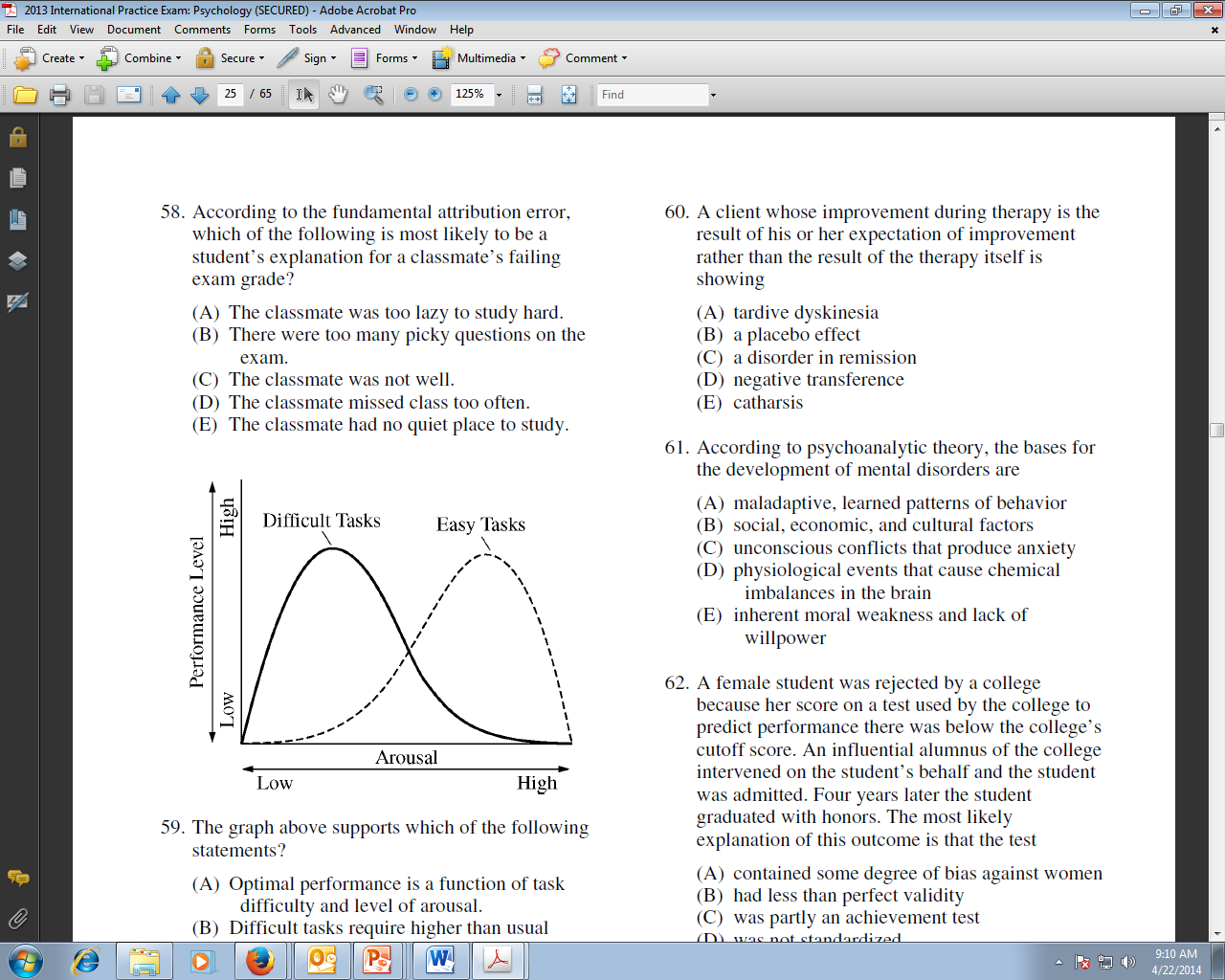 HIERARCHY OF NEEDS: theory derived by MASLOW – needs lower in the pyramid have priority over needs higher in the pyramidIntrinsic motivation: inner motivation – you do it b/c you like itExtrinsic motivation: motivation to obtain a reward (trophy)HUNGERSignals of hunger:Stomach contractions tell us we’re hungryGlucose (sugar) level is maintained by the pancreas (endocrine system).Insulin decreases glucose. Too little glucose makes us hungry. Orexin is released by the hypothalamus – telling us to eat. Other chemicals include ghrelin, obestatin, and PPYLateral hypothalamus: when stimulated makes you hungry, when lesioned you will never eat again. (I’m LATE for lunch. I’m hungry. The LATEral hypothalamus makes you hungry.)Ventromedial hypothalamus: when stimulated you feel full, when destroyed you eat eat eat eat (fat woman and cake)Leptin: leptin signals the brain to reduce appetiteObesity:Increased risk of heart attack, hypertension, atherosclerosis, diabetesCan be genetic – adopted children resemble their biological parentsSet point: there is a control system that dictates how much fat you should carry – every person is differentEating Disorders:Anorexia: weight loss of at least 15% ideal weight, distorted body image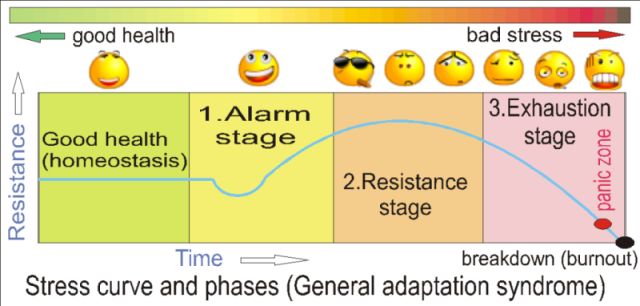 Causes: overly critical parents, perfectionist tendencies, societal idealsBulimia: usually normal body weight, go through a binge-purge eating pattern (eat massive amounts, then throw up)Causes: same as anorexiaSEXUALITYBiology of sex:Hypothalamus: stimulation increases sexual behavior, destruction leads to sexual inhibitionPituitary gland: monitors, initiates, and restricts hormonesMales – testosteroneFemales - estrogenSexual Response Pattern: Excitement phase, plateau, orgasm, refractory period  (resolution phase) (cannot “fire” again until you reset, guys only)Alfred Kinsey: 1st researcher to conduct studies in sex, suggested that people were very promiscuous. Studies lacked a representative sample, created scale of homosexualityHomosexuality: biological roots: differences in the brain, identical twins more likely to both be gay, later sons more likely to be (hormones from mom)THORIES OF EMOTIONSJAMES-LANGE: stimulus physiological arousal  emotionCANNON-BARD: stimulus  physiological arousal & emotion simultaneouslySCHACTER TWO FACTOR: adds in cognitive labeling (bridge experiment) stimulus  arousal interpret external cues  label emotionSome stimuli are routed directly to the amygdala bypassing the frontal cortex (gut reaction to a cockroach)Behavioral factors: there are SIX universal emotions (happiness, anger, sadness, surprise, disgust, feat) seen across ALL culturesNon-verbal cues: gestures, duchenne smile (you can tell a real smile from a fake one)Facial feedback hypothesis: being forced to smile will make you happier (facial expressions influence emotion)STRESS AND HEALTHGENERAL ADAPTATION SYNDROME (GAS): three phases of a stress response (SELYE came up w/ this)Alarm: body/you freak out in response to stressResistance: body/you are dealing with stressExhaustion: body/you cannot take any more, give upType A Personality: rigid, stressful person, perfectionist. At risk for heart diseaseType B Personality: laid back, nonstressed. INDUSTRIAL/ORGANIZATIONAL PSYCHIndustrial / Organizational Psych: psychological of the workplace – focuses on employee recruitment, placement, training, satisfaction, productivityErgonomics / Human Factors: intersection of engineering and psych – focuses on safety and efficiency of human-machine interactionsHawthorne effect: productivity increases when workers are made to feel importantTheory X management: manager controls employees, enforces rules. Good for lower level jobsTheory Y management: manger gives employees responsibility, looks for input. Good for high level jobsEmployee Commitment:Affective: emotional attachment (best type)Continuance: stay due to costs of leavingNormative: stay due to obligation (they paid for your school)Meaning of Work: Job – no training, just do it for $$. No happinessCareer – work for advancement. Some happinessCalling – work because you love it. Lotsa happinessDevelopment(7-9%)Prenatal Development: Zygote: 0 – 14 days, cells are dividingEmbryo: until about 9 weeks, vital organs being formedFetus: 9 wks to birth, overall developmentTeratogens: external agents that can cause abnormal prenatal development (alcohol, drugs, etc)Fetal alcohol syndrome (FAS): large amount of alcohol leads to FAS, causes deformities, mental retardation, deathPhysical Development: Maturation: natural course of development, occurs no matter what (walking)Reflexes: innate responses we’re born withRooting, sucking, swallowing, grasping, steppingHabituation: after continual exposure you pay less attention – used to test babiesEyes have the most limited development, takes till 1 yearVisual cliff: babies have to learn depth perception, so they will cross a “cliff”Other senses are fairly developedBrain development continues for a few yearsJEAN PIAGET’S COGNITIVE DEV.Schemas – concepts or frameworks that organize infoAssimilation: incorporate new info into existing schema (aSSimlation – same stuff)Accommodation: adjust existing schemas to incorporate new information (ACcommodation -  All Change)Sensorimotor Stage: Birth to 2 years: focused on exploring the world around themLack Object Permanence: Objects when removed from field of view are thought to disappear (peek-a-boo)Dev. Sense of Self: by 2 yrs can recognize themselves in the mirrorPre-operational Stage: 2 – 7 years: use pretend play, developing language, using intuitive reasoningLack Conservation: recognize that substances remain the same despite changes in shape, length, or position (girls with juice in glasses)Lack Reversibility: cannot do reverse operations (count out both 4+2 and 2+4)Are egocentric: inability to distinguish one’s own perspective from another’s – think everyone sees what they seeConcrete Operational Stage: 7-11 yrs: use operational thinking, classification, and can think logical in concrete contextFormal Operational Stage: 11-15 yrs: use abstract and idealist thoughts, hypothetical-deductive reasoningProblems with Piaget’s theory: stages to discrete, dev. differs b/w kidsVYGOTSKY’S THEORY: cognitive development is a social process too, need to interact w/ othersZone of Proximal Development: gap b/w what a child can do on their own and w/ support. Need scaffolding (teachers)SOCIOEMOTIONAL DEVELOPMENTTemperament: patterns of emotional reactions and babies (precursor to personality)Imprinting: baby geese believe the first thing they see after hatching is their mom – happens during a critical period (from LORENZ)HARRY HARLOW: discovered that contact comfort is more important than feeding (monkeys fed on wire or cloth mothers). Monkeys raised in isolation couldn’t socializeMARY AINSWORTH: developed the strange situation paradigm (children left alone in a room w/ a stranger, then reunited w/ mom – determines your attachment styleSecure attachment (60% of infants): upset when mom leaves, easily calmed on return. Tend to be more stable adultsAvoidant attachment (20% infants): actively avoids mom, doesn’t care when she leavesAmbivalent attachment(10% infants): actively avoids mom, freaks out when she leavesDisorganized attachment (5%): confused, fearful, dazed – result of abuseBAUMRIND: parenting stylesAuthoritarian: rules & obedience, “my way or the highway” – kids lack initiative in collegePermissive: kids do whatever – no rules – kids lack initiative in collegeAuthoritative: give and take w/ kids – kids become socially competent and reliableKOHLBERG’S MORAL DEVPreconventional morality: Children: they follow rules to avoid punishment Conventional morality: adolescents:  follow rules b/c rules exist to keep orderPostconventional morality: adults: they do what they believe is right (even if it goes against society)Carol Gilligan: said moral reasoning and moral behaviors are two different things (what you say isn’t always what you do)ERIKSON’S SOCIOEMOTINAL DEV. : 8 stages, each stage represents a crisis that must be resolved, results in competence or weaknessTrust vs Mistrust (birth – 18 months): if needs are dependably met infants dev basic trustAutonomy vs shame&doubt (1 -3 yrs): toddlers learn to exercise their will and think for themselvesInitiative vs guilt (3-6 yrs): learn to initiate tasks and carry out plansIndustry vs inferiority (6 yrs to puberty): learn the pleasure of applying themselves to tasksIdentity vs role confusion: (adolescence thru 20s): refine a sense of self by testing roles and forming an identityIntimacy vs isolation: (20s—40s): form close relationships and gain capacity for loveGenerativity vs stagnation: (40s-60s): discover sense of contributing to the world, thru family & workIntegrity vs despair: (60s and up): reflect on your life, feel satisfaction or failurePuberty! (rapid skeletal and sexual maturation)Primary sex characteristics: necessary structures for reproduction (ovaries, testicles, vagina, penis)Secondary sex characteristics: nonreproductive characteristics that dev during puberty (breasts, hips, deepening of voice, body hair)Frontal lobe continuous dev (not fully developed till 25)Gender Development: sex = chromosomes, gender = what you identify yourself asGender roles: expected behaviors (norms) for men/womenSocial learning theory: we learn gender roles and identity from those around usAging: Cellular clock theory: cells have a maximum # of divisions before they can’t divide anymoreFree-radical theory: unstable oxygen molecules w/in cells damage DNA Over time skills decrease (reaction time, memory)Cross-sectional study: studies ppl of different ages at the same point in timeAdv: inexpensive & quickDisadv: can be differences due to generational gapLongitudinal study: studies same ppl over timeAdv: eliminates groups differences, lots of detailDisadv: expensive, time consuming, high drop out ratesStages of Grief (crap btw)Denial: “this can’t be happening”Anger: “why me?”Bargaining: “just let me live to see my kids graduate”Depression: “why bother”Acceptance: “its going to okay”Problem-focused coping: solving or doing something to alter the course of stress (planning, acceptance)Emotion-focused coping: reducing the emotional distress (denial, disengagement)Personality (5-7%)PSYCHODYNAMIC EXPLANATIONSigmund Freud said personality was largely unconscious. Came up w/ the following:Conscious: immediate awareness of current environmentPreconscious: available to awareness (phone #s)Unconscious: unavailable to awareness id: our hidden true animalistic wants and desires – operates on the pleasure principle, all about rewards and avoiding pain (devil on your shoulder – entirely unconscious)superego: our moral conscious (angel on your shoulder, all 3 consciousness)ego: reality principle, has to deal w/ society, stuck mediating b/w the id and superego (its you! – conscious and preconscious)When ego cannot mediate b/w the id and superego, we use defense mechanismsRepression: push memories back into the unconscious mind (sexual abuse is too traumatic to deal w/ so you repress it)Projection: attribute personal shortcomings & faults on to others (man who wants to have an affair accuses his wife of having one)Denial: refuse to acknowledge reality (refuse to believe you have cancer)Displacement; shift feelings from an unacceptable object to a more acceptable one (can’t tell at teacher, go home and yell at the dog)Reaction formation: transform unacceptable motive into his opposite (woman who fears sexual urges becomes a religious zealot)Regression: transform into an earlier development period in the face of stress (during exam week you start to suck your thumb)Rationalization: replace a less acceptable reasoning with a more acceptable one (don’t get into your college – justify it was a sucky college anyway)Sublimination: replace unacceptable impulse w/ a socially acceptable one (man w/ strong sexual urges paints nudes. Dexter)FREUD’S PSYCHOSEXUAL STAGESOral stage (0-18 months): pleasure focuses on the mouth (id)Anal stage (18 – 36 months): pleasure involves eliminative functions (ego forms)Phallic stage (3 – 6 yrs): pleasure focuses on genitals (superego forms)Oedipal complex: young boys learn to identify w/ their father out of fear of retribution (castration anxiety)Electra complex: young girls learn to identify w/ their mother b/c they cannot with their father (penis envy)Latency stage (6 yrs to puberty): psychic time out – personality is setGenital State (adulthood): sexual reawakening – oedipal and electra “feelings” are repressed, turn sexual wants onto an appropriate personFIXATION: can become “stuck” in an earlier stage – influences personality (oral stage smokes/drinks, anal is “anal retentive”, phallic is promiscuous)What’s wrong w/ Freud theory? – unverifiable, descriptive not predictiveWhat’s good about it? – 1st theory about personality, sparked psychoanalysisHow do we test this approach?Psychoanalysis: analyze a person’s unconscious motives thru the use of:Free Association: say aloud everything that comes to mind w/o hesitationTransference: looks for feelings to transferred to psychoanalystDream interpretation: analyze the manifest (seen message) and latent (hidden messages) contentProjective Tests: ambiguous stimuli shown to look at your unconscious motives (THESE SUCK B/C THEY ARE VERY SUBJECTIVE)Thematic apperception test (TAT) : tell a story about a picture (when someone has a tattoo (tatt) you ask what it meansRorschach inkblot: show an inkblotNEO-FREUDIANSCARL JUNG: believed in the collective unconconcious (shared inherited reservoir of memory – explains common myths across civilizations  & time)KAREN HORNEY: said personality develops in context of social relationships, NOT sexual urges (security not sex is motivation, men get womb envy)TRAIT PERSPECTIVETraits are enduring personality characteristics, people can be described by these – have strong or weak tendencies. They are stable, genetic, and predict other attributes.Use factor analysis to find these: statistical procedure used to identify similar componentsTRAIT THEORIES:Big Five: (by Costa & McCrae) (acronym OCEAN) You vary on each of theseOpenness : imaginative, independent, like varietyConscientiousness: organized, careful, disciplinedExtraversion: sociable, fun-loving, affectionate (opposite it introversion: shy, timid, reserved)Agreeableness: soft hearted, trusting, helpfulNeuroticism (emotional stability): calm, secure What’s wrong with trait theory? – ignores the role of the situation in behaviorWhat’s good about it?  - identifying traits gives us perspectives about careers, relationships, healthHow do we test this approach?MMPI – helpful for mental health and job placementMyer’s Briggs – gave you 4 letter comboWhat’s wrong w/ these tests?They’re long, social desirability can be an influence, and they’re too broadHUMANISTIC PERSPECTIVEEmphasized personal growth and free will. You don’t like yourself? So change!CARL ROGERS: talked about our self-concept (idea of who we are). Your self-concept is the center of your personalityActual (social) self: what others seeIdeal (true) self: who you WANT to beA positive self-concept makes us perceive the world positively (optimist)A negative self-concept makes us feel dissatisfied and unhappy What wrong with humanistic theory?  - too optimistic about human nature, abstract concepts are difficult to testWhat’s good about it? – emphasizes conscious experiences and changeIndividualistic Cultures: give priorities to own goals over group goals. Define your identify in terms of you (American society)Collectivistic Cultures: give priority to the goals of the group, your identity is part of that group (China)SOCIAL-COGNITIVE PERSPECTIVEBehavior is a complex interaction of inner process and environmental influence – which influences personality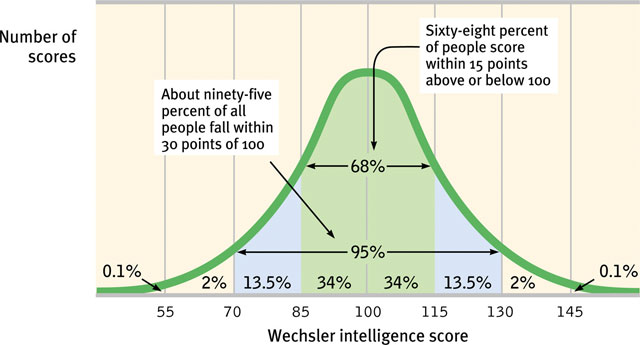 Emphasizes conscious awareness, beliefs, expectations, and goalsBANDURA! Talked about RECIPROCAL DETERMINISM: interaction of behavior, cognitions, and environment make up you.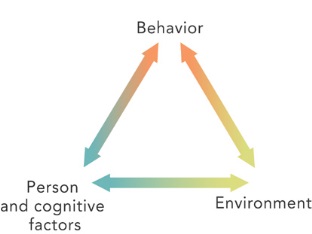 {I’m outgoing (behavior), I choose to teach b/c it lets me be outgoing (environment), and I have thought this through which is why I teach despite making less money (cognitive)}Self-efficacy: belief that one can succeed, so you ensure you doInternal locus of control: you control your own fateExternal locus of control: chance / outside forces control your fateWhat’s wrong with social-cognitive? – Too specific, cannot generalizeWhat’s good about it? – Highlights situations, and cognitive explanations of personalityHow do we test it? – Observations & interviews (time consuming)Testing & Individual Differences (5-7%)Individual Theories about IntelligenceGALTON: 1st to suggest intelligence was inherited. Intelligence based on muscle strength, size of head, reaction time, etc.CATTELL: 2 clusters of mental abilitiesCrystalized intelligence: reasoning and verbal skills - what you learn in school – the cold hard (like crystals!) factsFluid intelligence: spatial abilities, rote memory, things that come natural to you – can’t learn in school. Also decrease over timeSPEARMAN’S G FACTOR: said a general intelligence (g) underlies all mental abilities (typical IQ of today)GARDNER: multiple intelligences (8): linguistic, logical-mathematical, musical, spatial, bodily-kinesthetic, intrapersonal (self), interpersonal (social), naturalistSTERNBERG: TRIARCHIC THEORYAnalytical: mental components to solve problems, what IQ tests assess (book smarts)Practical: ability to size up new situations and adapt to real-life demands (street smarts)Creative: intellectual and motivational processes that lead to novel solutions, idea, productsBINET: developed 1st intelligence test, combined with TERMAN – developed the STANFORD-BINET IQ TEST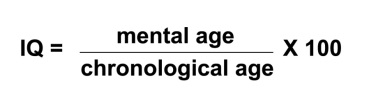 Chronological age = actual ageMental age = tested age compared to other of that age100 is averageWECHSLER: developed the WAIS and WISC – most commonly used todayFLYNN effect: IQ has steadily risen over the past 80 years – probably due to education standards and better IQ testsExtremes of Intelligence: high IQ = above 135; mentally retarded = below 70Causes of mild retardation:PKU – liver fails to produce an ezyme needed to breakdown chemicals – leads to brain damageDown syndrome – extra copy of 21st chromosomeFragile X – higher chance in boys due to ONE X chromosomeInfluence on IQ:Genetics: MZ twins have similar IQ, adopted kids more similar to biological parentsEnvironment: early neglect leads to lower IQ, good schooling to higher IQTypes of Tests:Aptitude: predicts your abilities to learn a new skill (ASVAB)Achievement: tests what you know(SAT)TEST CREATION:Standardization: administer a test to a representative sample of future test takers to establish a basis for meaningful comparison (test it out 1st)Should be reliable: same results over timeSplit-half reliability: compare two halves of the testTest-retest reliability: use the same test on 2 different occasionsShould be valid: test is accurate – measures what it is intended toContent validity: test measures what you want it to (an IQ test actually measures IQ)Predictive validity: test is able to accurately predict a trait (high math scores predicts good engineer)Standardized tests establish a normal distributionStandard deviations are used to compare scores.Standard deviation measures how much the scores vary from the mean. The percentages stay the same in every curveAbnormal Behavior(7 – 9%)Defining abnormal behavior:Must be deviant, distressful, and dysfunctionalHistorical causes: biology, psychological issues, supernatural issues (demons)Medical model: emphasizes treatment of disorders, as they have a biological origin. Came through the reformation of institutions in U.S. (DORTHEA DIX) Biopsychosocial model: currently used model – stress biological, psychological, and social causesDiagnosing abnormal behavior:DSM: manual listing all currently accepted psychological disorders. Classifies them based on criteria – provides no explanation of causes or treatmentsANXIETY DISORDERSMost common disorders in the U.S.Generalized Anxiety Disorder (GAD): person is generally anxious, all the time, for NO REASONPanic Disorder: person is prone to frequent panic attacks (feeling like you’re having a heart attack). Can come w/ agoraphobia: anxiety about being in places you cannot escape (fear of public spaces / people)Phobias: irrational fear that disrupts your lifeObsessive-compulsive Disorder (OCD): person if overwhelmed with both:Obsessions: persistent unwanted thoughts (did I leave the stove on?)Compulsions: senseless rituals (hand washing)Post-traumatic stress disorder (PTSD): characterized by flashbacks, problems w/ concentration, and anxiety following a traumatic event (war, natural disasters)CAUSES OF ANXIETY DISORDERS:Psychodynamic: repressed thoughts & feelings manifest in anxiety and ritualsBehaviorist: fear conditioning leads to anxiety, which is then reinforced. Phobias might be learned through observational learningBiological: natural selection favored those with certain phobias (heights). Twins often share disorders. Often see less GABA in the brainSOMATOFORM DISORDERSPsychological disorders w/ no apparent physical causeConversion disorder: loss of feeling or usage of a limb or body part (sight) – absolutely no physiological cause thoughHypochondriasis: person interprets normal symptoms as a major disease – must disrupt their lifeDISSOCIATIVE DISORDERSDissociative Identity Disorder: formerly multiple personalities – person fractures into several distinct personalities who normally have no awareness of each other. NOT SCHIZOPHRENIA!Usually caused by traumatic childhood abuseLegitimacy is doubted by some, more common in those w/ good health insuranceTreatment involves integration of the personalitiesDissociative Fugue: following a traumatic event a person leaves, taking on a whole new life & personality w/ no memory of the previous oneMOOD DISORDERSMajor depressive disorder: extreme sadness and despair, apathy towards life, w/ no known cause Dysthymia: milder form of depression, lasts for years (Eeyore!)Bipolar disorder: bouts of severe depression & manic episodesMania: heightened mood, characterized by risky behaviors, fast talking, flights of ideasSeasonal Affective Disorder (SAD): form of depression that occurs typically winter – found mostly in Northern areas (Alaska, Ireland) UNIQUE TREATMENT = LIGHT THERAPYCAUSES OF MOOD DISORDERSBiology: lower levels of serotonin & norepinephrine linked to depression, higher levels of norepinephrine linked to mania. Runs in families suggesting GENES. Twin studies also support this.Cognitive: negative thought patterns leads to depressionSCHIZOPHRENIANOT MULTIPLE PERSONALITIES! THEY HAVE ONE PERSONALITY! SYMPTOMSPositive Symptoms (not good – means something added))Hallucinations: sensory experiences w/o sensory stimulation (seeing and/or hearing things)Delusions: fixed, false beliefs (people are out to get them, grandiose thoughts (I am God)Disorganized thinkingDisorganized speechNegative Symptoms (something taken away)Flat affect: lack ability to show emotionsImpaired decision making, inability to pay attentionCatatonia: become frozen over periods of time (exhibit waxy flexibility: can move them into new positions)CAUSES OF SCHIZOPHRENIABrain abnormalities: enlarged ventricles (atrophy), smaller frontal cortexGenetics: runs in families, MZ twins at higher riskDopamine hypothesis: too much dopamine in the brain Diathesis – Stress: individual has a genetic predisposition, disease must be “turned-on” by environmental stimuli (like stress) – explains why it is most commonly developed during college yearsPERSONALITY DISORDERSMarked by disruptive, inflexible, enduring behavior patterns – makes this very difficult to treat!Antisocial: NOT “avoidant of socialization” – more like “anti-society” – disregard for others, manipulative, breaks lawsBorderline: instable interpersonal relationships & self-image, “I hate you, don’t leave me”Histrionic: excessive emotionality & attention seeking (slut disorder)Narcissistic: need for admiration & lack of empathy (who cares about everyone else – look at me!)Treatment of Disorders (5-7%)PSYCHODYNAMIC APPROACH: SEE PERSONALITY SECTIONHUMANISTIC APPROACH: Client-centered therapy: (developed by CARL ROGERS) techniques include active listening, accepting environment, focuses on patient growth (you figure out what needs to change and do it)COGNITIVE APPROACH:Rational-emotive therapy: (developed by ELLIS) techniques include analyzing self-defeating behaviors to change thought patterns – and then change behaviors associated w/ said patternsBest for anxiety disordersVery confrontationalCognitive therapy: (developed by BECK) illogical thoughts  psychological problems, challenges those thoughts Best for depressionSelf-directed – you figure out your errorsBEHAVIORAL APPROACH (typically used for anxiety disorders / phobias)Classical Conditioning:Counterconditioning Little Albert & WatsonAversive conditioning: associate an unpleasant experience (e.g. nausea) w/ an unwanted behavior (e.g. drinking alcohol)Exposure therapy: slowly expose people to whatever it is that makes them anxiousSystematic desensitization: associate a pleasant relaxed state w/ gradually increasing anxiety triggering stimuli (create a desensitization hierarchy – ex. List of things about flying that makes you nervous – step through each one till you can do it)Intensive exposure therapy (Flooding): force someone to experience the fear (afraid of drowning, throw you in a pool)Operant Conditioning: use behavior modification (reward good behaviors w/ token reinforcers ). Used in schools, w/ autistic children, etc.OTHER THERPAIES: Family therapy: treats the family as a system, individual behaviors are influenced by family dynamicsGroup therapy: therapy through a group – lets patients see “they’re not alone”BIOLOGICAL APPROACH: CALLED BIOMEDICAL THERAPIESDrug therapies (psychopharmacology): Anti-psychotics: decrease dopamine: treats schizophreniaSide effects: TARDIVE DYSKINESIA: hand tremors (similar to Parkinson’s-  due to lack of dopamine), worsening of negative symptoms, extreme sedationDrug names: thorazine, clozapineAnti-depressants: increase serotonin through REUPTAKE inhibitionSide effects: drowsiness, anxiety, can increase suicide risk in teensDrug names: SSRIs (selective serotonin reuptake inhibitors) like Prozac, Zoloft, Paxil. SNRIs (selective norepinephrine reuptake inhibitors) Cymbalta, EffexorMood stabilizers: used in the treatment of BIPOLAR disorder  : LITHIUMAnti-anxiety drugs: depress the central nervous system (dangerous in combo w/ alcohol) Xanax, AtivanElectroconvulsive therapy (ECT): send electricity into the brain to induce minor seizures. Used (rarely) to treat depression (when nothing else works). Thought to “reboot” the brainPsychosurgery (frontal lobotomy): frontal lobe is surgically destroyed. Used to treat depression or violent individuals – almost never used anymoreSocial(8-10%)SOCIAL THINKINGAttribution theory: we explain others behaviors by crediting the situation or the person’s disposition (they only passed b/c they cheated)Fundamental attribution error (very similar to Actor-observer bias): tendency for observers to underestimate the importance of the situation and overestimate the impact of personal disposition (that guy cut me off b/c he’s a jerk – not that his wife could be in labor)ATTITUDES AND ACTIONSCentral route to persuasion: change people’s attitudes through logical arguments and explanations. Leads to long term behavior changePeripheral route to persuasion: change people’s attitudes through incidental cues (like a speaker’s attractiveness). Leads to temporary behavior changesFoot in the door phenomenon: complying w/ a small request then leads to going along w/ a larger request (can I have $5? Yes. Now can I have $25?)Door in the face phenomenon: a large request is turned down, when then leads you to be more likely to comply w/ a small request (can I have $100? Heck no! How about $20? Okay)STANFORD PRISON EXPERIMENT (ZIMBARDO): classic “experiment” where individuals were assigned to be guards / prisoners. w/in days they took on their roles and went too far. Highly unethicalCognitive dissonance (FESTINGER): two opposing thoughts conflict w/ each other, causing discomfort (dissonance), which makes us find ways to justify the situation (cult that was going to be abducted by aliens, smokers)SOCIAL INFLUENCEConformity: classic experiment done by ASCH – showed lines of different lengths, confederates gave wrong answers to see if others would go along w/ itNormative social influence: we conform to gain approval or to not stand out from the group (be part of the normInformational social influence: we conform to others b/c we think their opinions must be right Obedience: classic experiment done by MILGRAM: participants were to “teach” another individual using shocks. 60% of participants would administer lethal shocks to another person simply b/c they were told toGROUP INFLUENCESocial facilitation: perform better on simple or well learned tasks in the presence of othersSocial loafing: tendency for ppl in a group to exert less effort when pooling their effort together (tug of war)Deindividuation: loss of self-awareness and self-restraint occurring in group situations that foster arousal and anonymity (mob mentality)Group polarization: the more time spent w/ a group the more similar (polarized) their thoughts / opinions will becomeGroupthink: desire for harmony w/in a group leads to everyone going along w/ the same thinking, ignoring other possibilities or bad ideasRisky shift: groups make riskier decisions together rather than alonePREJUDICEIngroup: “US” – ppl w/ whom we share a common identityOutgroup: “them” – ppl perceived as different or not part of the groupIngroup bias: tendency to favor our own groupScapegoat theory: prejudice offers an outlet for anger by providing someone else to blameEthnocentrism: tendency to see your own group as more important than othersJust-world phenomenon: tendency for ppl to believe that the world is just and therefore ppl get what they deserve (homeless ppl)          AGGRESIONGenetic influence: runs in families, can breed for in animalsLower serotonin, higher testosteroneEnvironmental influence: social learning theory (BANDURA) – observing violence in others makes us more violent for a timeAlso: pollution, crowding, heat, humidityFrustration-aggression hypothesis: frustration creates anger, which leads to aggression         ATTRACTIONMere exposure effect: repeated exposure to novel stimuli increases liking of them (the more time you spend around something the more you like it)Physical attractiveness: pretty ppl are thought to be more credible, less likely to do bad thingsSimilarity: we prefer ppl similar to us          ALTRUISMAltruism: unselfish regard for the welfare of othersBystander effect: the more ppl around the less likely we are to help someone in needSocial exchange theory: social behavior (helping) is an exchange process – aim is to maximize benefits and minimize costReciprocity norm: we give so we can get           CONFLICTSocial trap: conflicting parties pursue their own best interests, which can result in destructive results (prisoner’s dilemma – game theory)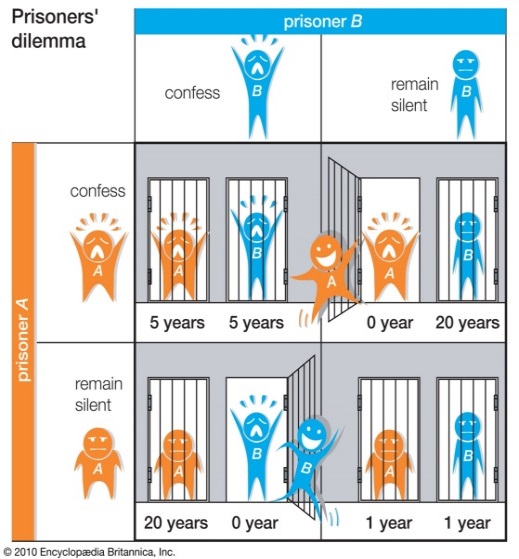 Approach approach conflict: win – win situation; conflict is which win you have to choose (you can eat out at ONE of your two favorite restaurants – you can only choose one though)Approach avoidance conflict: win – lose situation; outcome has positive and negative aspects (marriage)Avoidance avoidance conflict : lose – lose; both outcomes are bad but you have to choose one (clean your room or do your homework)Multiple approach avoidance conflict: two (or more) win-lose situations; conflict is which to choose (College A is good for your major but no scholarship, College B is bad for your major but has a scholarship)         SOCIAL SELFSelf-concept bias: what we consider important in ourselves is what we consider important in othersFalse-consensus effect: we overestimate the degree to which everyone else thinks / acts the way we doSelf-fulfilling prophecy: a belief that leads to its own fulfillment (I expect you all to pass, you know this, you study – fulfilling my prophecy)Self-serving bias: readiness to perceive ourselves as favorably Spotlight effect (self-objectification) : tendency of an individual to overestimate the extent to which others are paying attention to themMULTIPLE CHOICE STRATEGIESBubble as you go – you don’t want to run out of time!Answer EVERY QUESTION – you don’t lose points for guessingIf you run out of time pick either B, C, or D and bubble straight down. DO NOT ZIG ZAGIf you don’t recognize an answer choice – it probably IS NOT THE ANSWERESSAY WRITING STRATEGIESANSWER THE STUPID QUESTION!Don’t write in bullet points!No Fluff – no transitions – no topic / thesis statementsBe specific and apply the answer to the prompt